AGENDA                                                            	          	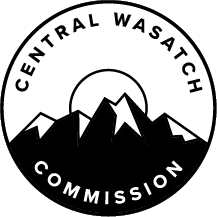 Central Wasatch Commission Board Meeting                                      Monday: April 5, 20213:30 p.m. - 5:30 p.m.NOTICE OF ELECTRONIC MEETINGIn view of the current COVID-19 pandemic:This meeting will occur only electronically, without a physical location, as authorized by the Governor’s Executive Order dated March 18, 2020 (the “Governor’s Order”) and related legislation enacted by the Utah Legislature since that date. (See the attached written determination of the Chair of the CWC Board that conducting this meeting with a physical anchor location presents a substantial risk to the health and safety of those who may be present at the anchor location).  The public may remotely hear the open portions of the meeting through live broadcast by connecting to: https://zoom.us/j/92408999260?pwd=VlhvQzBNTnNkbEVyT000ZnRKUHZVZz09Written public comments received before commencement of the meeting will be either summarized or read into the record by the Chair or a designee. Such comments should be submitted via the following:https://forms.gle/bLAQzeGd9b7AMHot9Comments may also be submitted during the meeting from meeting attendees by following comment instructions from the Chair.3:30 p.m.     	OPENING CENTRAL WASATCH COMMISSION BOARD MEETINGCommissioner Christopher F. Robinson will conduct the meeting as Chair of the Board, (the “Board”) of the Central Wasatch Commission (“CWC”).The Board will consider approving the Minutes of the March 1, 2021 Board Meeting. (Action). The Board will consider approving the Minutes of the March 19, 2021 Commissioners MTS Summit meeting. (Action). (Action) Ratification of Chair Robinson approval to proceed to contract with Consultant: Visitor Use Selection Committee Recommendation Resolution 2021-053:35 p.m.     	Committee and Project ReportsExecutive Committee:  No Meeting in March 2021Budget/Finance Committee: No Meeting in March 2021Transportation Committee: No Meeting in March 2021Short Term Project Committee: 2021 Project Funding UpdateLegislative/Land Tenure Committee: No Meeting in March 2021Environmental Dashboard UpdateStakeholders Council Information- Opening call for applications3:40 p.m.	MTS Discussion	Commission will discuss unresolved issues from Summit and continue to gather information for the MTS5:10  p.m.	Public Comment5:20 p.m.	Commissioner Comment5:30 p.m.	AdjournmentCERTIFICATE OF POSTINGAt or before 3:30 p.m. on April  2nd, 2021,   the undersigned hereby certify that the above notice and agenda was(1) posted on the Utah Public Notice Website created under UTAH CODE ANN. 63F-1-701; and (2) provided to The Salt Lake Tribune and/or Deseret News and to a local media correspondentThis meeting is being conducted only electronically without a physical location as authorized by the Governor’s Executive Order dated March 18, 2020, and related legislation enacted by the Utah Legislature (HB5002) due to the national/state/local directives related to COVID-19. The audio recording and transcript of the meeting will be posted for public review.Final action may be taken in relation to any topic listed on the agenda, including but not limited to adoption, rejection, amendment, addition of conditions and variations of options discussed. Members of the Commission will participate electronically. Meetings may be closed for reasons allowed by statute.In compliance with the Americans with Disabilities Act, individuals needing special accommodations or assistance during this meeting shall notify the CWC’s Administrator at (801) 230-2506 at least 24 hours prior to the meeting. TDD number is (801) 270-2425 or call Relay Utah at #711. Kaye Mickelson: Central Wasatch Commission Office AdministratorLetter of Determination of the Chair of the Board of the Central Wasatch Commission Concerning Electronic Meeting Anchor LocationPURSUANT TO UTAH CODE ANN. 52-4-207(4),I, as the Chair of the Board of Commissioners (the “Board”) of the Central Wasatch Commission, hereby determine that conducting Board meetings at any time during the next 30 days at an anchor location presents a substantial risk to the health and safety of those who may be present at the anchor location. The World Health Organization, The President of the United States, The Governor of Utah, and the Salt Lake County Mayor and Health Department, have all recognized that a global pandemic exists related to the new strain of the coronavirus, SARS-CoV-2 (COVID-19)Due to the nature of emergency caused by the global pandemic, I find that conducting a meeting at an anchor location under the current state of public health emergency constitutes a substantial risk to the health and safety of those who may be present at the location. According to information from state epidemiology experts, Utah is currently in an acceleration phase, which has the potential to overwhelm the state’s healthcare system. DATED: February 1, 2021 ATTEST:      	CENTRAL WASATCH COMMISSION                                   	              	                                                                                     	Michael J. Peterson, Secretary                                     	Christopher F. Robinson, ChairPlease click the link below to join the webinar:https://zoom.us/j/92408999260?pwd=VlhvQzBNTnNkbEVyT000ZnRKUHZVZz09Passcode: 606313 Or iPhone one-tap : US: +16699009128,,92408999260#,,,,*606313# or +12532158782,,92408999260#,,,,*606313# Or Telephone:  Dial(for higher quality, dial a number based on your current location)  US: +1 669 900 9128 or +1 253 215 8782 or +1 346 248 7799 or +1 646 558 8656 or +1 301 715 8592 or +1 312 626 6799Webinar ID: 924 0899 9260 Passcode: 606313  International numbers available: https://zoom.us/u/aj2xICZdc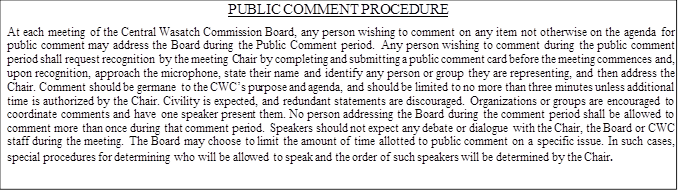 